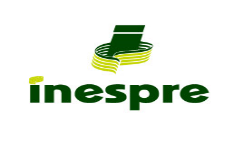 . Elaboración: Departamento de Planificación y Desarrollo.Santo Domingo, D.NOCTUBRE 2022INSTITUTO DE ESTABILIZACIÓN DE PRECIOS (INESPRE)Servicios GeneralesGráfico 1. República Dominicana: Cantidad de canalesrealizados por mes, según tipo de canal, 2022Fuente: Elaboración propia con datos de la Dirección de Gestión de Programas.
Tabla 1. República Dominicana: Cantidad de canales realizados por mes, según tipo de canal, 2022Fuente: Elaboración propia con datos de la Dirección de Gestión de Programas.
Ciudadanos Beneficiados por los tipos de canales  Gráfico 2. República Dominicana: Cantidad de ciudadanos beneficiados por mes, según tipos de canales, 2022Fuente: Elaboración propia con datos de la Dirección de Gestión de Programas.Tabla 2. República Dominicana: Cantidad de ciudadanos beneficiados por mes, según tipo de canal, 2022Fuente: Elaboración propia con datos de la Dirección de Gestión de Programas.Bodegas Móviles por provinciasMapa 1. República Dominicana: Distribución porcentual de Bodegas Móviles, según provincia, tercer trimestre 2022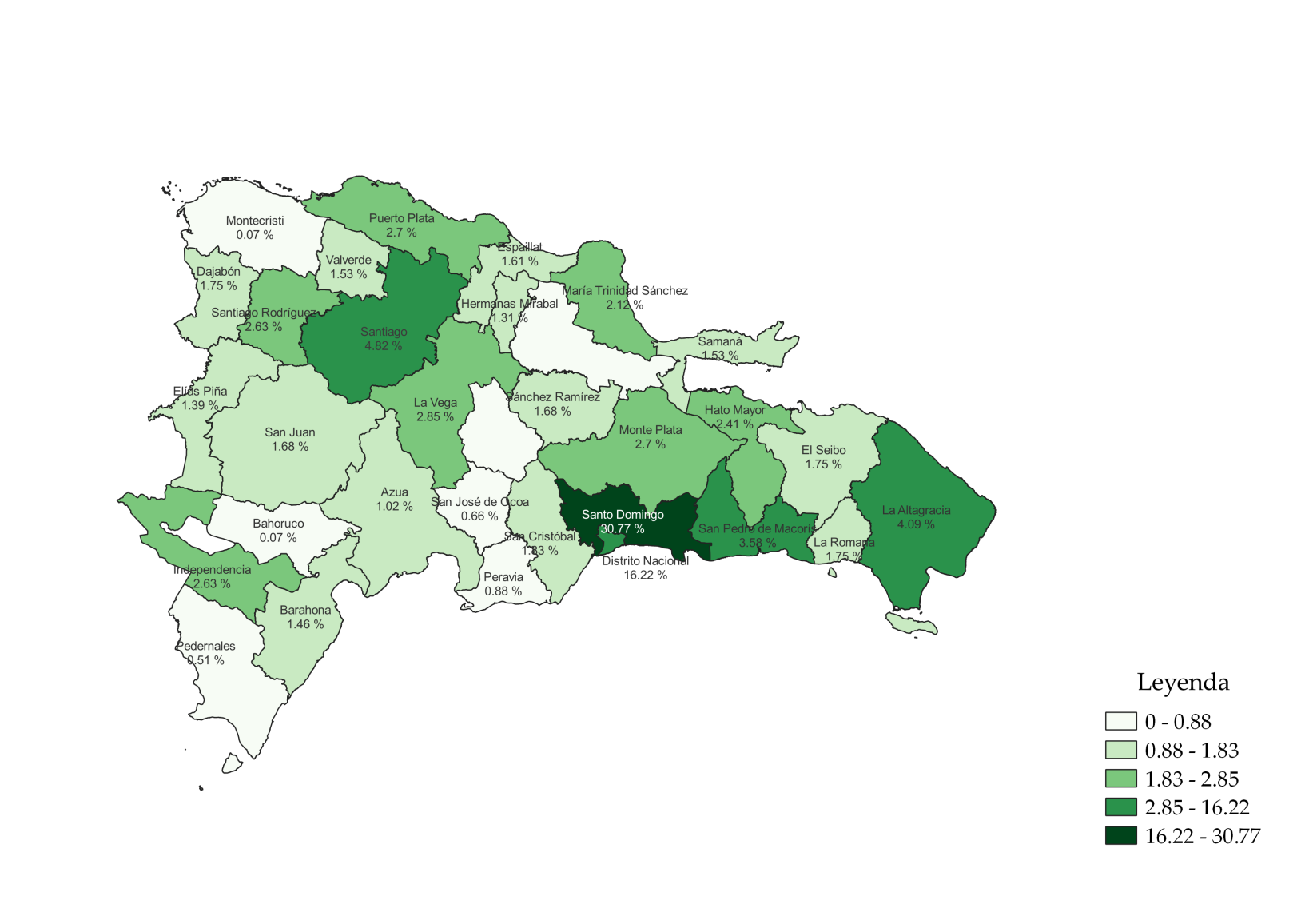 Fuente: Elaboración propia con datos de la Dirección de Gestión de Programas.Tabla 3. República Dominicana: Cantidad de Bodegas Móviles realizadas por mes, según provincia, 2022Fuente: Elaboración propia con datos de la Dirección de Gestión de Programas.Mercados de Productores por provinciasMapa 2.República Dominicana: Distribución porcentual de Mercados de Productores, según provincia, tercer trimestre 2022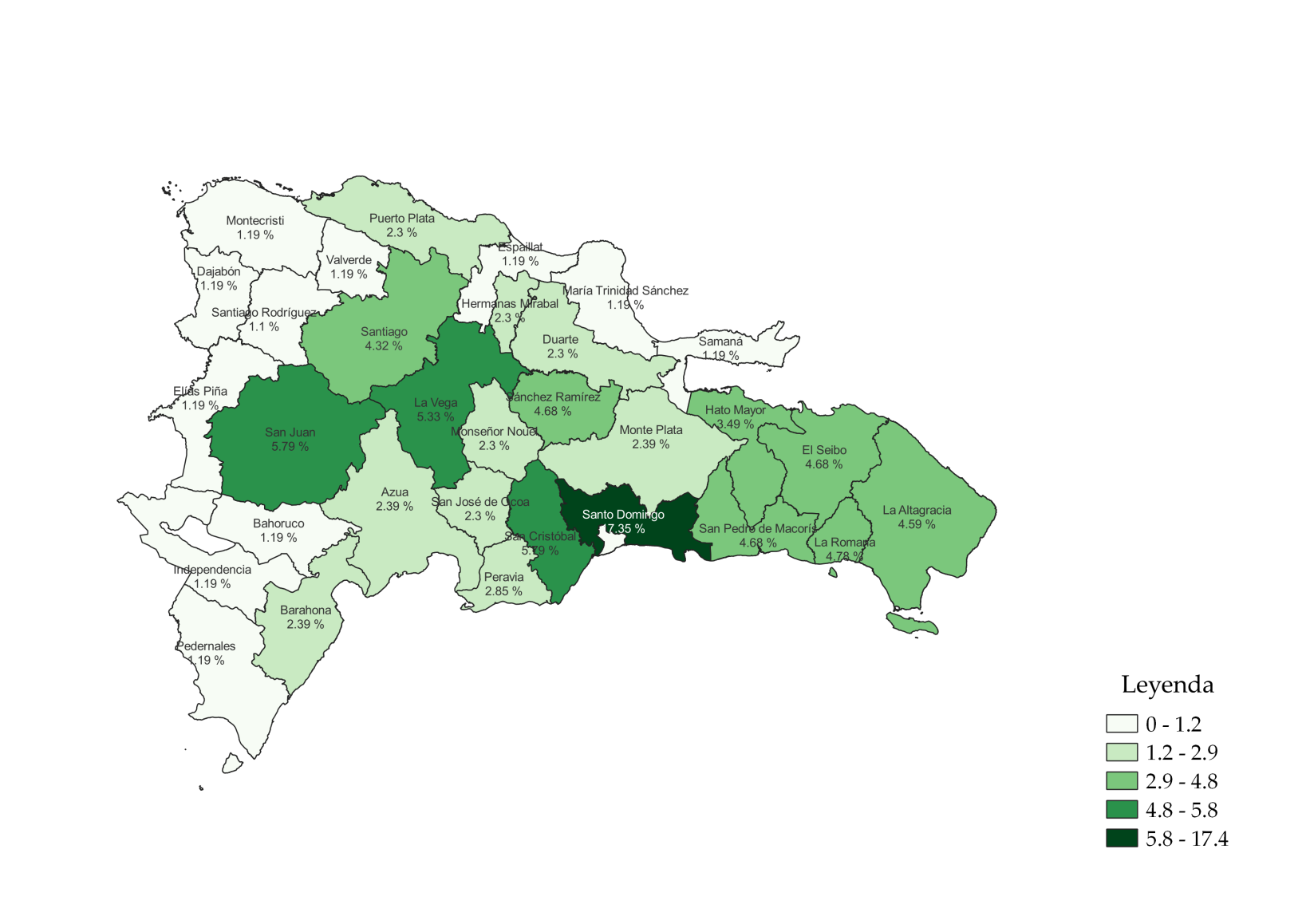 Fuente: Elaboración propia con datos de la Dirección de Gestión de Programas.Tabla 4. República Dominicana: Cantidad de Mercados de Productores realizados por mes, según provincia, 2022Fuente: Elaboración propia con datos de la Dirección de Gestión de Programas.Ferias Agropecuarias por provinciasMapa 3.República Dominicana: Distribución porcentual de Ferias Agropecuarias, según provincia, tercer trimestre 2022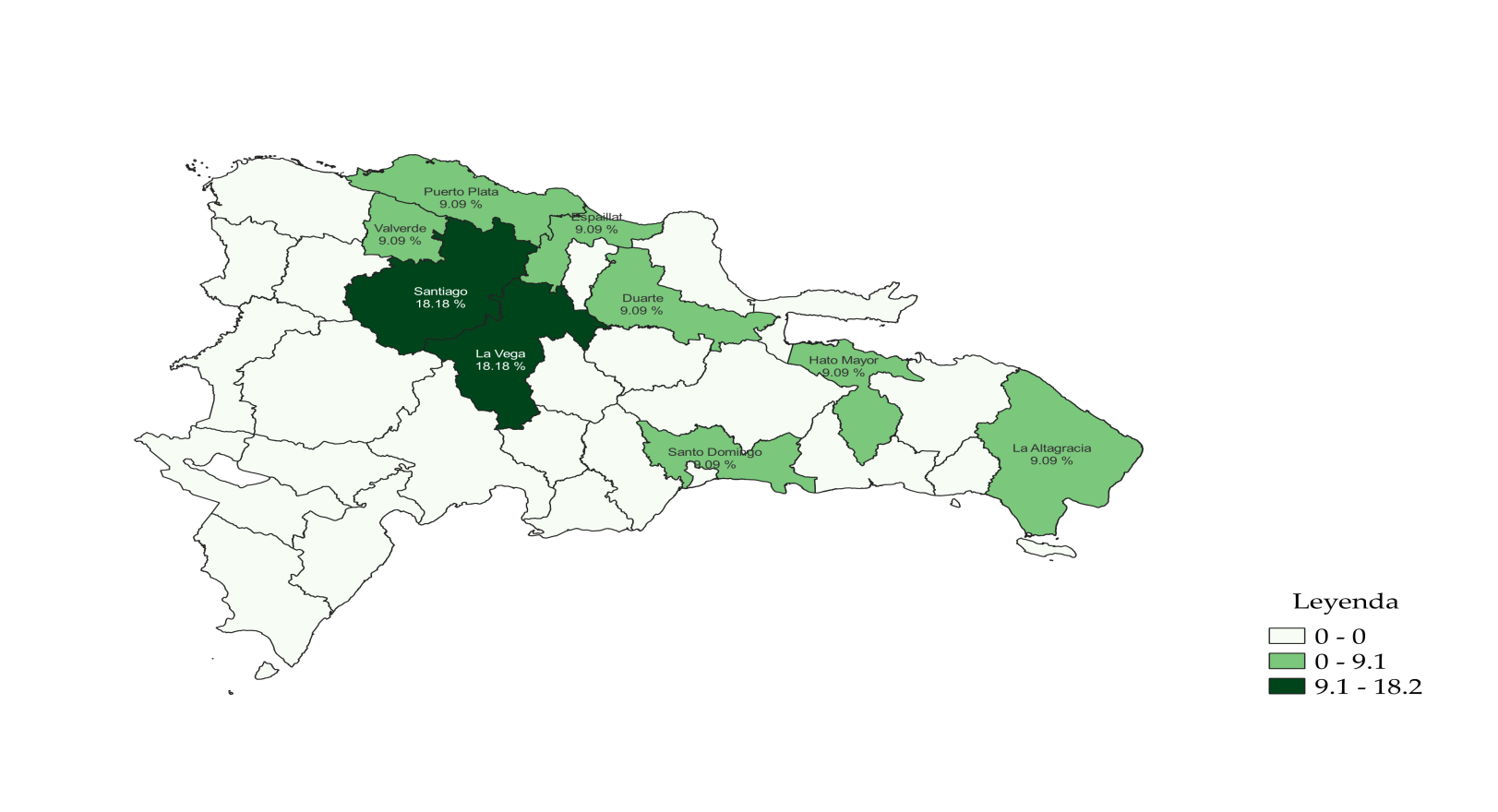 Fuente: Elaboración propia con datos de la Dirección de Gestión de Programas.Tabla 5. República Dominicana: Cantidad de Ferias Agropecuarias realizadas por mes, según provincia, 2022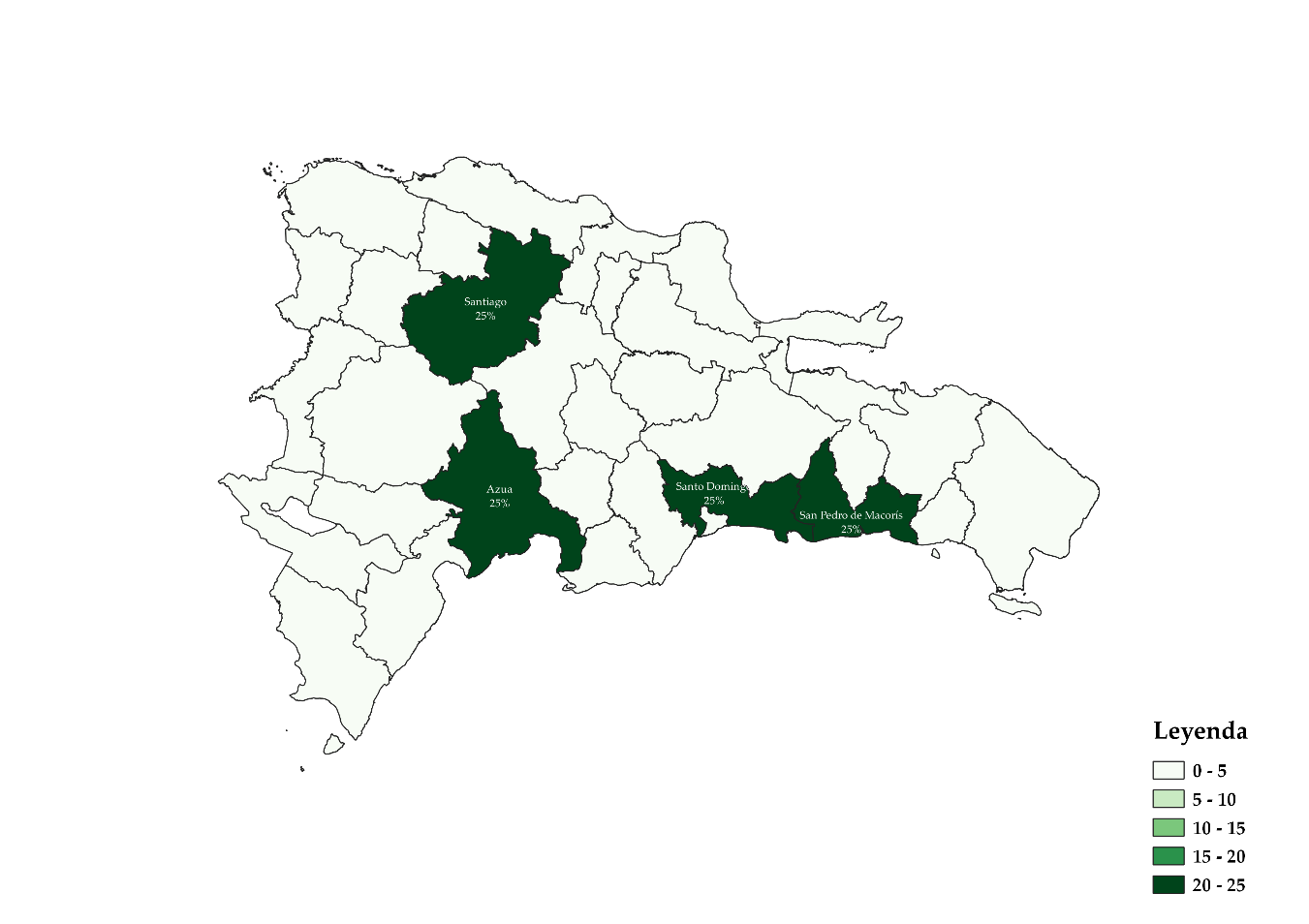 Fuente: Elaboración propia con datos de la Dirección de Gestión de Programas.Programa Especial “Aliméntate con INESPRE”Tabla 6. República Dominicana: Beneficiarios de los combos vendidos en los supermercados por mes, según provincia, 2022Fuente: Elaboración propia con datos de la Dirección de Comercialización.*Nota: Data de Septiembre no disponible.Mapa 4. República Dominicana: Distribución porcentual de combos vendidos, según provincia, tercer trimestre 2022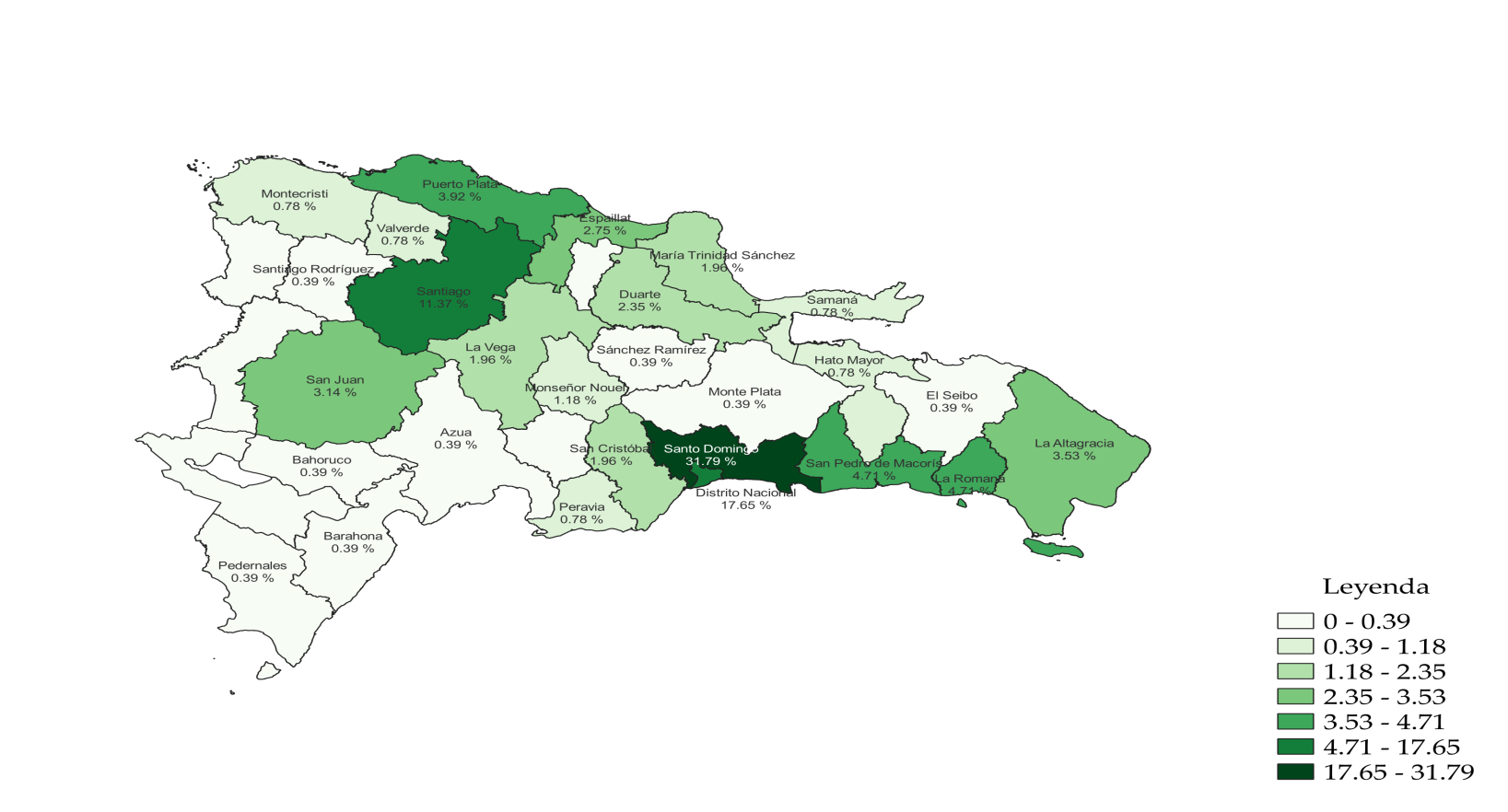 Fuente: Elaboración propia con datos de la Dirección de Comercialización.Productores beneficiados Gráfico 3. República Dominicana: Cantidad de productores beneficiados por mes, según tipo de canal, 2022Fuente: Elaboración propia con datos de la Dirección de Comercialización.Tabla 7. República Dominicana: Cantidad de productores beneficiados por mes, según tipo de canal, 2022Fuente: Elaboración propia con datos de la Dirección de Comercialización.Capacitaciones impartidas a los productores agropecuarios Tabla 8. República Dominicana: Talleres de capacitación por mes, según tema, 2022Fuente: Elaboración propia con datos de la DirecciónAgropecuaria, Normas y Tecnología Alimentaria.Tabla 9. República Dominicana: Productores beneficiados por mes, según capacitación, 2022Fuente: Elaboración propia con datos de la DirecciónAgropecuaria, Normas y Tecnología Alimentaria.Afiliaciones de productores agropecuariosTabla 10. República Dominicana: Cantidad de encuentros con Asociaciones y Cooperativas de Productores Agropecuarios por mes, 2022Fuente: Elaboración propia con datos de la DirecciónAgropecuaria, Normas y Tecnología Alimentaria.Tabla 11. República Dominicana: Cantidad de productores afiliados a los Programas de Comercialización Agropecuaria por mes, 2022Fuente: Elaboración propia con datos de la DirecciónAgropecuaria, Normas y Tecnología Alimentaria.Tabla 12. República Dominicana: Cantidad de Asociaciones y Cooperativas participantes de los encuentros para afiliaciones por mes, 2022Fuente: Elaboración propia con datos de la DirecciónAgropecuaria, Normas y Tecnología Alimentaria.Tipos de CanalesJulioAgostoSeptiembreTotalTotal9518067122,469Bodegas Móviles5634243821,369Mercados de Productores3823793281,089Ferias Agropecuarias63211Tipos de CanalesJulioAgostoSeptiembreTotalTotal1,834,3501,414,0001,065,4004,313,750Bodegas Móviles197,050148,400133,700479,150Mercados de Productores534,800530,600459,2001,524,600Ferias Agropecuarias1,102,500735,000472,5002,310,000ProvinciaRegiónJulioAgostoSeptiembreTotalTOTALTOTAL5634243821,369Distrito NacionalGran Santo Domingo828258222Santo DomingoGran Santo Domingo173128120421Monseñor NouelRegión Norte0000La VegaRegión Norte1221639SantiagoRegión Norte9243366EspaillatRegión Norte78722DuarteRegión Norte0000María Trinidad SánchezRegión Norte1061329SamanáRegión Norte811221Hermanas MirabalRegión Norte153018Sánchez RamírezRegión Norte230023Puerto PlataRegión Norte10161137Santiago RodríguezRegión Norte282636ValverdeRegión Norte141621MontecristiRegión Norte0101DajabónRegión Norte204024San CristóbalRegión Sur1113125PeraviaRegión Sur84012AzuaRegión Sur05914San José de OcoaRegión Sur4509BarahonaRegión Sur541120BahorucoRegión Sur0101IndependenciaRegión Sur234936PedernalesRegión Sur0707San JuanRegión Sur122023Elías PiñaRegión Sur172019La RomanaRegión Este159024San Pedro de MacorísRegión Este12241349El SeiboRegión Este107724La AltagraciaRegión Este1623856Monte PlataRegión Este2310437Hato MayorRegión Este781833ProvinciaRegiónJulioAgostoSeptiembreTotalTOTALTOTAL3823793281,089Distrito NacionalGran Santo Domingo0000Santo DomingoGran Santo Domingo646659189Monseñor NouelRegión Norte99725La VegaRegión Norte18211958SantiagoRegión Norte14171647EspaillatRegión Norte54413DuarteRegión Norte99725María Trinidad SánchezRegión Norte54413SamanáRegión Norte54413Hermanas MirabalRegión Norte99725Sánchez RamírezRegión Norte18181551Puerto PlataRegión Norte99725Santiago RodríguezRegión Norte45312ValverdeRegión Norte54413MontecristiRegión Norte54413DajabónRegión Norte54413San CristóbalRegión Sur22231863PeraviaRegión Sur10111031AzuaRegión Sur99826San José de OcoaRegión Sur99725BarahonaRegión Sur99826BahorucoRegión Sur54413IndependenciaRegión Sur54413PedernalesRegión Sur54413San JuanRegión Sur23221863Elías PiñaRegión Sur54413La RomanaRegión Este18181652San Pedro de MacorísRegión Este18181551El SeiboRegión Este19171551La AltagraciaRegión Este18181450Monte PlataRegión Este99826Hato MayorRegión Este14131138ProvinciaRegiónJulioAgostoSeptiembreTotalTOTALTOTAL63211Distrito NacionalGran Santo Domingo0000Santo DomingoGran Santo Domingo1001Monseñor NouelRegión Norte0000La VegaRegión Norte1102SantiagoRegión Norte1012EspaillatRegión Norte1001DuarteRegión Norte0101María Trinidad SánchezRegión Norte0000SamanáRegión Norte0000Hermanas MirabalRegión Norte0000Sánchez RamírezRegión Norte0000Puerto PlataRegión Norte0011Santiago RodríguezRegión Norte0000ValverdeRegión Norte1001MontecristiRegión Norte0000DajabónRegión Norte0000San CristóbalRegión Sur0000PeraviaRegión Sur0000AzuaRegión Sur0000San José de OcoaRegión Sur0000BarahonaRegión Sur0000BahorucoRegión Sur0000IndependenciaRegión Sur0000PedernalesRegión Sur0000San JuanRegión Sur0000Elías PiñaRegión Sur0000La RomanaRegión Este0000San Pedro de MacorísRegión Este0000El SeiboRegión Este0000La AltagraciaRegión Este0101Monte PlataRegión Este0000Hato MayorRegión Este1001ProvinciaRegiónJulioAgosto*SeptiembreTotalTOTALTOTAL126,927213,417340,344Distrito NacionalGran Santo Domingo22,39937,66260,061Santo DomingoGran Santo Domingo40,31867,791108,109Monseñor NouelRegión Norte1,4932,5114,004La VegaRegión Norte2,4894,1856,673SantiagoRegión Norte14,43524,27138,706EspaillatRegión Norte3,4845,8599,343DuarteRegión Norte2,9875,0228,008María Trinidad SánchezRegión Norte2,4894,1856,673SamanáRegión Norte9961,6742,669Sánchez RamírezRegión Norte4988371,335Puerto PlataRegión Norte4,9788,36913,347Santiago RodríguezRegión Norte4988371,335ValverdeRegión Norte9961,6742,669MontecristiRegión Norte9961,6742,669San CristóbalRegión Sur2,4894,1856,673PeraviaRegión Sur9961,6742,669AzuaRegión Sur4988371,335BarahonaRegión Sur4988371,335BahorucoRegión Sur4988371,335PedernalesRegión Sur4988371,335San JuanRegión Sur3,9826,69510,677La RomanaRegión Este5,97310,04316,016San Pedro de MacorísRegión Este5,97310,04316,016El SeiboRegión Este4988371,335La AltagraciaRegión Este4,4807,53212,012Monte PlataRegión Este4988371,335Hato MayorRegión Este9961,6742,669Tipos de CanalesJulioAgostoSeptiembreTotalTotal271260385916Mercados de Productores256260385901Ferias Agropecuarias150015TalleresJulioAgostoSeptiembreTotalTotal3339Talleres de capacitación a Asociaciones de Productores y a Cooperativas en Normas Técnicas de Calidad e Inocuidad.1012Talleres de capacitación a Asociaciones y Cooperativas de Pequeños y Medianos Productores en Estándares de Calidad y Comercialización Agropecuaria.0011Talleres de capacitación de Productores en Buenas Prácticas Agrícolas y Manejo de Post-Cosecha.1214Talleres de capacitación de Productores en Higiene y Manipulación de Cárnicos y Productos Cárnicos.0000Talleres de capacitación a Productores en Buenas Prácticas de Manipulación de Productos Agropecuarios.1102ProductoresJulioAgostoSeptiembreTotalTotal129128151408Productores capacitados en Normas Técnicas de Calidad e Inocuidad.2804169Productores capacitados en Estándares de Calidad y Comercialización Agropecuaria.005050Productores capacitados en Buenas Prácticas Agrícolas y Manejo de Post-Cosecha.567660192Productores capacitados en Higiene y Manipulación de Cárnicos y Productos Cárnicos.0000Productores capacitados en Buenas Prácticas de Manipulación de Productos Agropecuarios.4552097EncuentroJulioAgostoSeptiembreTotalAfiliaciones a los Programas de Comercialización Agropecuaria2338AfiliacionesJulioAgostoSeptiembreTotalTotal169223248640Productores Agropecuarios entrenados en los encuentros.120168180468Productoras Agropecuarias entrenadas en los encuentros.344048122Productores Agropecuarios jóvenes entre 18 y 24 años entrenados en los encuentros.15152050Asociaciones y CooperativasJulioAgostoSeptiembreTotalAsociaciones y Cooperativas de Productores Agropecuarios afiliadas a los Programas de Comercialización Agropecuaria.68923